SABAH, BE here for you…BUSINESS EVENTS INCENTIVE SUPPORT TYPE OF EVENTSTYPE OF EVENTSTYPE OF EVENTSThe incentive is specifically for business events that constitute ONLY -Corporate MeetingsIncentive groupsConferenceExhibitionThe incentive is specifically for business events that constitute ONLY -Corporate MeetingsIncentive groupsConferenceExhibitionThe incentive is specifically for business events that constitute ONLY -Corporate MeetingsIncentive groupsConferenceExhibitionWHO IS ELIGIBLE TO APPLY?WHO IS ELIGIBLE TO APPLY?WHO IS ELIGIBLE TO APPLY?Destination Management Companies (DMC)Professional conference organizer (PCO)Incentive HousesAssociationsProfessional bodies with local chapters in Sabah or MalaysiaCorporate or Government that are the sole organizer of MICE activities.Destination Management Companies (DMC)Professional conference organizer (PCO)Incentive HousesAssociationsProfessional bodies with local chapters in Sabah or MalaysiaCorporate or Government that are the sole organizer of MICE activities.Destination Management Companies (DMC)Professional conference organizer (PCO)Incentive HousesAssociationsProfessional bodies with local chapters in Sabah or MalaysiaCorporate or Government that are the sole organizer of MICE activities.TYPE OF SUPPORT TYPE OF SUPPORT TYPE OF SUPPORT TYPE OF EVENTCRITERIA DOCUMENTS REQUIRED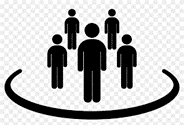 PHYSICAL Financial support of RM100.00 per pax (Up to maximum RM100,000.00)(Support is based on a reimbursement basis)Minimum group size of 30 paxMinimum 2 nights stay in Sabah Pre – EventCovering letter         - submission by event           ownerApplication formEvent background/informationDelegates program/        Travel itineraryPost – EventFinal name listReimbursement amount will be based on the final verified name listProof of event invoice -Transportation, Banquet, Rooms, etcSurvey formEvent photosReimbursement formAPPLICATION DEADLINE•	Application must be submitted minimum 60 days prior to date of group arrivalT & CEvents must be held in Sabah Support is based on a reimbursement basis with complete submission of required post-event documents.The MICE Committee reserves the right to decline support for any late application, incomplete supporting documents and non-eligible application.A complete list of participants and the group’s programme must be submitted to the MICE Committee minimum of 14 days prior to group arrivalInclusion of STB logo in event’s backdropSabah Destination video to be shown in on-site or/and virtual platformSubmission of event’s images in USB for STB’s future promotional purpose